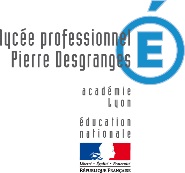 ANNEXE 1-6 A L’ACTE D’ENGAGEMENT (annexe financière)PHOTOCOPIEUR SALLE DES PROFESSEURS 150 000 copies / anRéférence et marque proposée : Organisme payeur : DATE :SIGNATURE :Lieu d’implantationFonctions souhaitées pour une production annuelle de 150 000 copiesLP Pierre DesgrangesService reprographie salle des professeurs1 Copieur numérique neuf (minimum 50 copies minute) pour salle des professeursSuivant descriptif CCPMontant(en euro)Loyer Trimestriel photocopieur neufCoût copies( pour 1000  copies)Logiciels OCRHors TVATaux de TVATTC